§813.  Review1.  Treatment orders.  If the department determines that it is necessary to continue a treatment order issued pursuant to section 812, subsection 1, paragraphs A to E, it shall petition the District Court which ordered the disposition for review of the original order.  The court shall hold a hearing in accordance with section 811 and if the court finds that a public health threat would continue in the absence of a public health measure, it shall make additional orders that it deems necessary, provided that no treatment order exceeds 180 days in duration without further review by the court.[PL 1989, c. 487, §11 (NEW).]2.  Commitment orders.  If the department determines that it is necessary to continue a commitment order issued pursuant to section 812, subsection 1, paragraph F, beyond the original 30 days, it shall petition the District Court which ordered the disposition for review of the original order.  The court shall hold a hearing in accordance with section 811 and if the court finds that a public health threat would continue in the absence of a public health measure and that commitment is the least restrictive measure necessary to effectively protect the public health, it shall make such additional orders as it deems necessary, provided that no order of commitment exceeds 90 days without further review by the court.The committed patient may request the appointment of a medical review board.  Upon motion of the patient, the committing court shall appoint a medical review board to determine whether the patient's medical status permits termination of the commitment.  The medical review board shall consist of 3 physicians appointed by the court who shall have training and experience in the treatment of the communicable disease.  Upon the request of the patient, the court shall appoint as one member of the board a physician who has training and experience in the treatment of communicable diseases who is selected by the patient.  Upon receipt of the findings of the medical review board and any other evidence, the court, after a hearing pursuant to this subsection, may continue or terminate the commitment.[PL 1989, c. 487, §11 (NEW).]SECTION HISTORYPL 1989, c. 487, §11 (NEW). The State of Maine claims a copyright in its codified statutes. If you intend to republish this material, we require that you include the following disclaimer in your publication:All copyrights and other rights to statutory text are reserved by the State of Maine. The text included in this publication reflects changes made through the First Regular and First Special Session of the 131st Maine Legislature and is current through November 1. 2023
                    . The text is subject to change without notice. It is a version that has not been officially certified by the Secretary of State. Refer to the Maine Revised Statutes Annotated and supplements for certified text.
                The Office of the Revisor of Statutes also requests that you send us one copy of any statutory publication you may produce. Our goal is not to restrict publishing activity, but to keep track of who is publishing what, to identify any needless duplication and to preserve the State's copyright rights.PLEASE NOTE: The Revisor's Office cannot perform research for or provide legal advice or interpretation of Maine law to the public. If you need legal assistance, please contact a qualified attorney.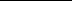 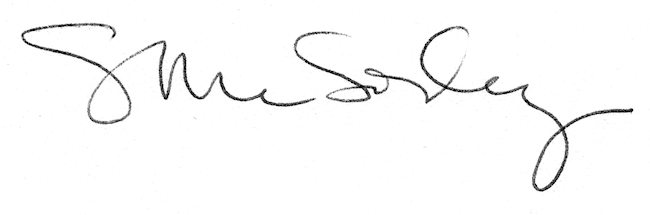 